Guía de trabajo autónomo 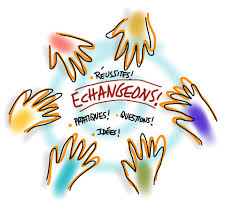 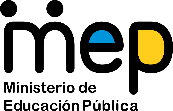                                        FRANÇAISGuide du travail autonome pour les élèves du IIIº cycle et d’éducation diversifiéeEl trabajo autónomo es la capacidad de realizar tareas por nosotros mismos, sin necesidad de que nuestros/as docentes estén presentes. Le travail autonome est la capacité de réaliser des tâches par nous-mêmes sans aucune aide de nos enseignants en présentiel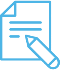 Me preparo para hacer la guía   / Je me prépare pour le travail                        Pautas que debo verificar antes de iniciar mi trabajo.  Les étapes de vérification avant de commencer mon travail :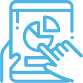 Voy a recordar lo aprendido en clase.    Je me rappelle ce que j’ai appris en classe de français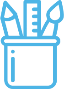  Pongo en práctica lo aprendido en clase / Je mets en pratique ce que j’ai appris en classe de francais GRILLE D’AUTOEVALUATION DU TRAVAIL AUTONOME :  Collège / Lycée : ___________________________ Professeur(e) :  _________________ Niveau :    10 ª  année  Matière :   FrançaisMateriales o recursos que voy a necesitar Matériaux  nécessairesHojas blancas o de colores, goma, tijeras, lápices, marcadores, diccionario, acceso a internet, computadora,  tableta, teléfono celular. Papier blanc/couleurs, colle, ciseaux, crayons ou feutres de couleurs, dictionnaire, connexion internet, ordinateur ou tablette ou téléphone portable.Condiciones que debe tener el lugar donde voy a trabajar Conditions pour le lieu où je vais travailler  Una mesa o escritorio cómodo, limpio, sin distractores cercanos. Petite table ou bureau , commode et propre. Sans bruits et distractions possibles  Tiempo en que se espera que realice la guía. Temps disponible pour réaliser le guide de travailLas tareas lingüísticas propuestas pueden tomar entre 30- 40 minutos durante dos semanas de trabajo individual.Ce sont des tâches linguistiques pour travailler individuellement, entre 30 et 40 minutes sur deux semaines de travail autonome Indicaciones IndicationsLa lengua se aprende a través la cultura y la forma de vida de los pueblos que tienen el francés como lengua materna, en América también.   El 20 de marzo se celebra “La Francofonie”. Ya has escuchado sobre esta fiesta internacional durante los años anteriores, por lo tanto, con esta actividad vas a investigar sobre arte y cultura de los países franco hablantes.
Además en la unidad de trabajo de décimo año del primer periodo, el tema de clase se relaciona con el rol de cada uno de ustedes como ciudadanos del mundo , así que vamos a aprovechar la situación actual , practicamos el idioma y contribuimos como jóvenes responsables y conscientes de su rol ciudadano en su comunidad educativa, en su región y en el mundo .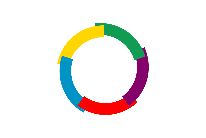 Entonces vas a realizar también una serie de pequeñas tareas que se detallan a continuación:Actividad Tâche(s)Investigo sobre los aportes de la cultura franco hablante al mundo, y elaboro un brochure / desplegable (papel o digital) donde presento en 10 oraciones simples  por ejemplo algunos lugares, algún evento importante , personas franco hablantes que han contribuido en el mundo ( arte, ciencias, deporte, educación, etc ) .Preparo al escrito y al oral con apoyo de una pequeña grabación de audio,  diez consejos que dar a la ciudanía mundial sobre la situación actual. Puedo apoyarme de algunas palabras, imágenes, pancartas también si quisiera hacerlo usando un video original hecho en casa.Escribo en mi cuaderno o en una hoja en blanco simulando un correo electrónico para una persona en otro país franco hablante, me presento, presento mi familia, mis actividades diarias en casa, mis intereses personales, y pregunto también sobre sus actividades e intereses personales a la otra persona, invito a esta persona a mi país y me despido.Lis un document authentique et répond aux questions posées (anexos)Indicaciones IndicationsDespués de realizar las tareas propuestas, vas a responder a las siguientes preguntas: Indicaciones o preguntas para auto regularse y evaluarseIndications ou questions pour l’autorégulation et l’autoévaluation.¿Puedo reconocer aspectos culturales relacionados a países franco hablantes ? ¿Puedo hacer oraciones simples para presentar a alguien en francés ?¿Puedo escribir algunas oraciones completas en francés para describir lugares, personas ?¿Puedo presentar en forma oral algunas características de algunos países de la francofonía?¿ Puedo dar un consejo o recomendación en forma oral usando oraciones simples ?¿ Soy capaz de utilizar herramientas tecnológicas para la búsqueda de información adecuada a mis tareas ?Con el trabajo autónomo voy a aprender a aprender Avec le travail autonome je vais apprendre à apprendre.Con el trabajo autónomo voy a aprender a aprender Avec le travail autonome je vais apprendre à apprendre.Reviso las acciones realizadas durante la construcción del trabajo.Je vais réviser les actions faites pendant l’élaboration du travail (des tâches) Marco una X encima de cada símbolo al responder las siguientes preguntas Je coche d’un X sur le symbole pour répondre aux questions : Reviso las acciones realizadas durante la construcción del trabajo.Je vais réviser les actions faites pendant l’élaboration du travail (des tâches) Marco una X encima de cada símbolo al responder las siguientes preguntas Je coche d’un X sur le symbole pour répondre aux questions : ¿Leí las indicaciones con detenimiento?J’ai lu les instructions attentivement ?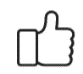 ¿Subrayé las palabras que no conocía?J’ai souligné les mots inconnus ?¿Busqué en el diccionario o consulté en internet o con un familiar el significado de las palabras que no conocía?J’ai cherché au dictionnaire ( internet ) , ou j’ai demandé à ma famille la signification des mots inconnus¿Me devolví a leer las indicaciones cuando no comprendí qué hacer?Au moment de travailler, si je n’ai pas compris, j’ai essayé de relire ?Con el trabajo autónomo voy a aprender a aprender / Avec le travail autonome j’apprends à apprendre : Con el trabajo autónomo voy a aprender a aprender / Avec le travail autonome j’apprends à apprendre : Valoro lo realizado al terminar por completo el trabajo.  J’évalue à la fin du travail Marca una X encima de cada símbolo al responder las siguientes preguntasJe coche d’un X sur le symbole pour répondre aux questions suivantes : Valoro lo realizado al terminar por completo el trabajo.  J’évalue à la fin du travail Marca una X encima de cada símbolo al responder las siguientes preguntasJe coche d’un X sur le symbole pour répondre aux questions suivantes : ¿Leí mi trabajo para saber si es comprensible lo escrito o realizado?J’ai lu les indications pour savoir si je comprends ¿Revisé mi trabajo para asegurarme si todo lo solicitado fue realizado?J’ai révisé mon travail pour assurer que tout a été fait.¿Me siento satisfecho con el trabajo que realicé?Je me sens satisfait avec mon travail ?Explico ¿Cuál fue la parte favorita del trabajo?¿Qué puedo mejorar, la próxima vez que realice la guía de trabajo autónomo?Explico ¿Cuál fue la parte favorita del trabajo?¿Qué puedo mejorar, la próxima vez que realice la guía de trabajo autónomo?